أجزاء الكلام في اللغة الانجليزية ضمن اهتمامها بتطوير المهارات والقدرات الذاتية الطلابية، أقامت وحدة الانشطة الطلابية بكلية العلوم والدراسات الانسانية بالغاطدورة بعنوان " أجزاء الكلام في اللغة الانجليزية"والتي قدمها أ. ياسر فضل المولى محمد الأمين  المحاضر في قسم اللغه الانجليزية  حيث تطرقت هذه الدورة الى أهم النقاط والمفاهيم في  أجزاء الكلام في اللغة الانجليزية  ومنها:التميز بين اجزاء الكلام من مصطلحات كتابة جملة كتابة صحيحةفكرة كافية عن اساسيات اللغةتأسيس الطلاب على اساسيات القواعد في اللغة الانجليزيةوتضمنت الدورة تطبيقات تدريبية عملية ، لأبرز الأهداف لاجزاء الكلام في اللغة الانجليزية.  وقد أكد عميد الكلية د. خالد بن عبدالله الشافي على أن هذه الدورات تأتي ضمن استعدادات الكلية للكثير من الانشطة والبرامج والفعاليات التي تستهدف ابنائها الطلاب, كما أكد سعادته على توفير كل ما يحتاجه الطلاب من دورات لتطوير قدراتهم, ونوه بحرص  طلاب وطالبات الكلية على المشاركة في الأنشطة والبرامج التي تقدمها الكلية, وذلك لما تعود عليهم هذه المشاركات بالفوائد العلمية والعملية, وحثهم على إبراز قدراتهم ومواهبهم.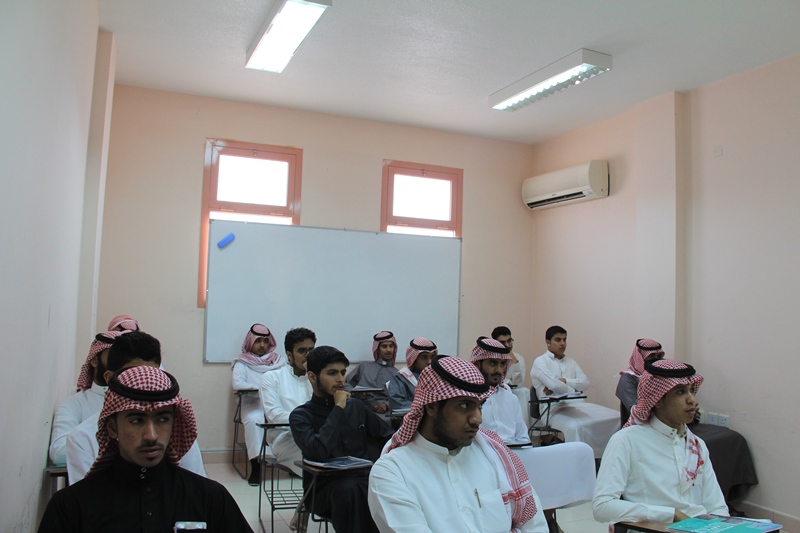 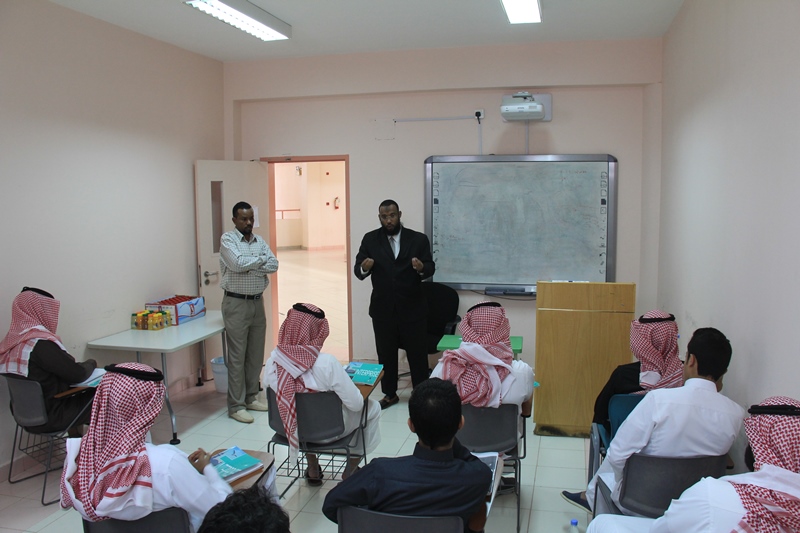 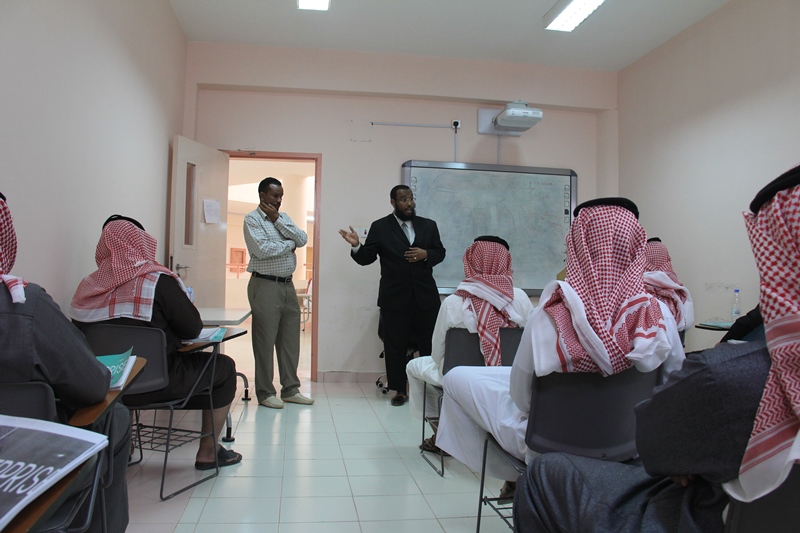 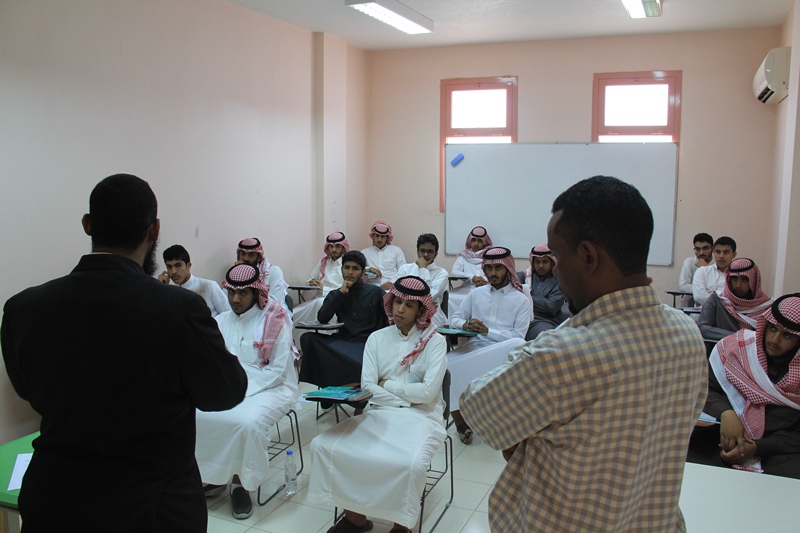 